Proclamation of Te Hapu o te Wakaminenga wahi o                               ________________________________________________ 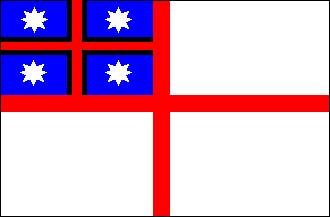 			                of Nu Tireni   				                     To ALL and SINGULAR  ;  Hereto on the (put date in here when your hapū proclaimed.) We the People of Te Hapu o te Wakaminenga wahi o ________________________________________________________exercising our ancient Right stemming from time immemorial do hereby with One Voice and Consent of Tongue and Heart Publish and Proclaim our Self-determination, our Intrinsic Sovereignty, and our Honouring and Enactment of the internationally recognised Proclamation He wakaputanga o te Rangatiratanga o Nu Tireni 1835, and the internationally recognised Standing Agreement of the Parties Te Tiriti o Waitangi 1840. And We do solemnly in the presence of the Creator profess, testify, and declare that We do make this Proclamation, and every part thereof, in the plain and ordinary sense of the words as they are commonly understood by the Native People.By the passing of our Ancestors We are called to assume and fulfil the duties and responsibilities of our Inherent Sovereignty.  Thus We the people of Te Hapu o te Wakaminenga wahi o ____________________________________________________________ o Nu Tireni  Lawfully Constituted to internationally recognised He wakaputanga o te Rangatiratanga o Nu Tireni 1835, with full acknowledgement and agreement between Her Honourable Majesty Queen Elizabeth II and Nga Rangatira o Nga Hapu o Nu Tireni, and exercising our self-determination through our Hapu Kawa Tikanga our ancient Right and customary usages, do hereby Publically Proclaim our Absolute Sovereignty over our Lives and Property.  We, standing in the Light of the Creator, and to the best of our collective abilities, are fully committed to upholding our Self-determination, our Natural Sovereignty and the Honour and Mana of the stated documents, in agreeance and affirmation of our Ancestors.Whereas disregard and contempt for our Proclaimed Sovereignty and that of our Sovereign Territory is resulting in barbarous acts which outrage the conscience of We the Sovereigns who hold the obligation and responsibility as Guardians for the well-being of our Territory and of all that dwell within it, Whereas  ignorance of fact and law by some has become a disregard and contempt for the Intrinsic Unalienable Absolute Human Right of all men and women to Self-determination; and,Whereas this ignorance perpetuates the ongoing enslavement and oppression of members of the Human Family; and,  Whereas recognition that to exercise Self-determination, the unfettered peaceful expression of ones will, and to form associations to live together in peace and harmony and in Honour of all things, is the Absolute Right of all men and women; and, Whereas, being Men and Women of Sovereign State, it is our responsibility and obligation to strive to create a world in which all men, women and children shall enjoy freedom of expression, freedom from fear and deprivation, and freedom from enslavement, and that  Peace and Good Order is maintained for the betterment of all that dwell within our Territory.Therefore it is the duty and responsibility of We the People as True Native Sovereigns to insure that the Constitutional Order and Rule of Law of our Territory of Nu Tireni is Honoured, and that the agreement granting the privilege of governance to Queen Victoria is Lawfully administered and upheld in the fullness of its intent and entirety.							            SUCH IS OUR WILL~SO BE IT      Nga Rangatira ~ Hereditary ChiefsNameSignatureTupunaHapuName Signature Tupuna /TipunaHapū/Tribe